GOVERNMENT OF THE PEOPLE’S REPUBLIC OF BANGLADESHOFFICE OF THE EXECUTIVE ENGINEEREDUCATION ENGINEERING DEPARTMENT, NARAYANGANJ ZONESHIKKHA BHABAN, MASDAIR, NARAYANGANJee_nar@eedmoe.gov.bdMemo No: 470/EED/NZ/2018-19/695						              	Date: 21/01/2019Invitation for e-Tender (5974-1st)This is an online Tender. Where only e-Tender will be accepted in the National e-GP portal and no ofline/hard copies will be accepted. To submit e-Tender, registration in the National e-GP system Portal (https://www.eprocure.gov.bd) is required.The fees for downloading the e-Tender Document from the National e-GP System Portal have to be deposited online through any registered Banks branches. Further information and guideline are available in the National e-GP System Portal from e-GP help desk (helpdesk@eprocure.gov.bd)								            sd/- (Md. Shah Alam)Executive EngineerEducation Engineering DepartmentNarayanganj Zone, Narayanganj.Phone: +8802-7634090/01711-165526ee_nar@eedmoe.gov.bdMemo No: 470/EED/NZ/2018-19/695						              	Date: 21/01/2019Chief Engineer, Education Engineering Department, Shikkha Bhaban, Dhaka.Deputy Commissioner, Narayanganj District.Superintending Engineer, Education Engineering Department, Dhaka Circle, Sher-e-Bangla Nagar, Dhaka.Assistant Engineer, Education Engineering Department Narayanganj & Munshiganj District.Advertisement Manager, (i) The Daily Kaler Kontha  (ii) The Daily Sun. He is requested to published the said advertisement (Size- 14” x 4) for Tender in all circulation on or before 23.01.2019Office Copy.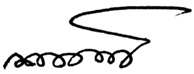 								              21/01/2019 (Md. Shah Alam)Executive EngineerEducation Engineering DepartmentNarayanganj Zone, Narayanganj.Phone: +8802-7634090/01711-165526SL noTender ID No.Name of WorksLast SellingDate & TimeLast ClosingDate & Time1274594Repair & Renovation Works of Two Storied Academin Building & Office Room of Kazir Pagla A.T Institution, Louhajang Upazila, Munshiganj District.06-Feb-2019 17:0007-Feb-2019 12:002274593Repair & Renovation Works of Two Storied Academin Building of Jashaldia High School, Louhajang Upazila, Munshignaj District. 06-Feb-2019 17:0007-Feb-2019 12:003273996Repair & Renovation Works of Academic Building at Shambhupura High School, Sonargaon Upazila, Narayanganj Distrcit.06-Feb-2019 17:0007-Feb-2019 12:004273994Repair & Renovation Works of Academic Building at Sonargaon Degree College, Sonargaon Upazila, Narayanganj Distrcit.06-Feb-2019 17:0007-Feb-2019 12:005273993Repair & Renovation Works of Academic Building at Gonobangla High School, Rupganj Upazila, Narayanganj Distrcit.06-Feb-2019 17:0007-Feb-2019 12:006273991Repair & Renovation Works of Academic Building at Gondhobpur High School, Rupganj Upazila, Narayanganj Distrcit.06-Feb-2019 17:0007-Feb-2019 12:007273990Construction of Semi Pucca Academic Building at Kalni Hiranal High School, Rupganj Upazila, Narayanganj District.06-Feb-2019 17:0007-Feb-2019 12:008273989Repair & Renovation Works of Academic Building at Mortuzabad Dakhil Madrasha, Rupganj Upazila, Narayanganj Distrcit.06-Feb-2019 17:0007-Feb-2019 12:009273988Repair & Renovation Works of Academic Building at Nobokishaloy High School & Girls College, Rupganj Upazila, Narayanganj Distrcit.06-Feb-2019 17:0007-Feb-2019 12:0010273987Construction of Toilet Block & Other Repair works at Amdia Krishok Sromik High School, Rupganj Upazila, Narayanganj District.06-Feb-2019 17:0007-Feb-2019 12:0011273986Repair & Renovation Works of Academic Building at Golakandail Mozibur Rahman Bhuiyan High School, Rupganj Upazila, Narayanganj District.06-Feb-2019 17:0007-Feb-2019 12:3012273985Repair & Renovation Works of Academic Building at Volabo Shahid Smrity High School, Rupganj Upazila, Narayanganj District.06-Feb-2019 17:0007-Feb-2019 12:3013273983Repair & Renovation Works of Hazi Keramat Ali High School, Gazaria Upazila, Munshiganj Distrcit.06-Feb-2019 17:0007-Feb-2019 12:3014273977Repair & Renovation Works of Bhaberchar Girls High School, Gazaria Upazila, Munshiganj District.06-Feb-2019 17:0007-Feb-2019 12:3015273976Repair & Renovation Works of Bhaberchar Wazir Ali High School, Gazaria Upazila, Munshiganj District.06-Feb-2019 17:0007-Feb-2019 12:3016273975Repair & Renovation Works of Baliakandi Dr. Gaffer High School, Gazaria Upazila, Munshiganj District.06-Feb-2019 17:0007-Feb-2019 12:3017274592Repair & Renovation Works of Two Storied Academic Building & Flood Shelter Building of Medini Mondol Anwara Chowdhury High School, Louhajanj Upazila, Munshiganj District.06-Feb-2019 17:0007-Feb-2019 12:30